Name of Journal: World Journal of Clinical CasesManuscript NO: 58345Manuscript Type: ORIGINAL ARTICLERetrospective StudyOverexpression of CD155 is associated with PD-1 and PD-L1 expression on immune cells, rather than tumor cells in the breast cancer microenvironmentWang RB et al. Overexpression of CD155 in breast cancerRui-Bin Wang, Yu-Chen Li, Quan Zhou, Shu-Zhen Lv, Ke-Yu Yuan, Jiang-Ping Wu, Yan-Jie Zhao, Qing-Kun Song, Bin ZhuRui-Bin Wang, Department of Emergency, Beijing Shijitan Hospital, Capital Medical University, Beijing 100038, ChinaYu-Chen Li, Department of Cancer Research, Beijing Shijitan Hospital, Capital Medical University, Beijing 100038, ChinaQuan Zhou, Department of Pathology, Beijing Shijitan Hospital, Capital Medical University, Beijing 100038, ChinaShu-Zhen Lv, Ke-Yu Yuan, Department of Breast Surgery, Beijing Shijitan Hospital, Capital Medical University, Beijing 100038, ChinaJiang-Ping Wu, Yan-Jie Zhao, Department of Medical Oncology, Beijing Shijitan Hospital, Capital Medical University, Beijing 100038, ChinaQing-Kun Song, Department of Clinical Epidemiology and Evidence-based Medicine, Beijing Shijitan Hospital, Beijing 100038, ChinaBin Zhu, Department of Surgical Oncology, Beijing Shijitan Hospital, Capital Medical University, Beijing 100038, ChinaAuthor contributions: Wang RB, Li YC and Zhou Q performed the majority of experiments and wrote the manuscript; Lv SZ, Yuan KY, Zhao YJ, and Song QK designed the study and corrected the manuscript; Wu JP and Wang RB contributed to data analysis; Song QK and Zhu B were responsible for designing and performing the study, manuscript reviewing and approval of the final version; Song QK and Zhu B contributed equally to this manuscript; all authors have read and approved the final manuscript.Supported by Beijing Municipal Committee of Science and Technology, No. Z181100001718090 and Z19110006619041; Beijing Municipal Administration of Hospitals, No. PX2018029; Beijing Shijitan Hospital, Capital Medical University, No. 2017-KF01. Corresponding author: Bin Zhu, MD, Professor, Department of Surgical Oncology, Beijing Shijitan Hospital, Capital Medical University, No. 10 Tieyi Road, Haidian District, Beijing 100038, China. binbinzhu99@sohu.comReceived: July 18, 2020Revised: August 24, 2020Accepted: September 25, 2020Published online: December 6, 2020AbstractBACKGROUNDCD155 is an immune checkpoint protein in cancers and interacts with ligands to regulate the immune microenvironment. The expression of CD155 is correlated with the prognosis and pathological features of breast cancer.AIMTo investigate the expression status of CD155 and the association with exhausted CD4+ helper and CD8+ cytotoxic tumor infiltrating lymphocytes (TILs) and PD-L1 in the breast cancer microenvironment.METHODSOne hundred and twenty-six breast cancer patients with invasive ductal breast cancer were consecutively recruited into this study. Immunohistochemistry was used to detect the expression CD155, PD-L1 and PD-1 on tumor-infiltrating immune cells and tumor cells in the microenvironment.RESULTSThe proportion of patients with CD155 expression was higher in triple negative breast cancer (72.7%) than in Luminal A patients (22.2%, P < 0.05). Patients with positive CD155 expression had a higher percentage of CD4+/PD-1+ helper TILs (30%) than patients with negative CD155 expression (21%, P < 0.05). Patients with positive CD155 expression also had higher cell counts of exhausted CD4+ TILs [47 vs 20/high-power fields (HPF)] and unexhausted CD8+ TILs (30 vs 17/HPF) than patients with negative expression (P < 0.05). CD155 expression was correlated with increased PD-L1 expression in immune cells, 0.8% and 0.02% immune cells expressed PD-L1 in patients with positive and negative CD155 expression, respectively (P < 0.05).CONCLUSIONCD155 was related to an inhibitory immune breast cancer microenvironment. CD155 was associated with a high proportion of exhausted CD4+ and unexhausted CD8+ TILs and high PD-L1 expression in immune cells. Key Words: Breast cancer; CD155; PD-1; PD-L1; Tumor-infiltrating lymphocytes; Immune cellsWang RB, Li YC, Zhou Q, Lv SZ, Yuan KY, Wu JP, Zhao YJ, Song QK, Zhu B. Overexpression of CD155 is associated with PD-1 and PD-L1 expression on immune cells, rather than tumor cells in the breast cancer microenvironment. World J Clin Cases 2020; 8(23): 5935-5943  URL: https://www.wjgnet.com/2307-8960/full/v8/i23/5935.htm  DOI: https://dx.doi.org/10.12998/wjcc.v8.i23.5935Core Tip: In this study, we showed that overexpression of CD155 in the breast cancer microenvironment had a significant association with a high level of programmed cell death ligand 1 expression, exhausted CD4+ helper T cells and unexhausted CD8+ cytotoxic T cells. CD155 expression was related to the inhibitory immune microenvironment and may be an immunotherapeutic target in breast cancer.INTRODUCTIONBreast cancer (BC) is the most common malignant tumor among Chinese women, and new cases of breast cancer accounted for 15% of all female cancer patients in 2015[1]. The clinicopathological characteristics of Chinese women with BC are different to those of western women, with a lower expression rate of hormone receptors and higher expression rate of human epidermal growth factor receptor 2[2]. CD155 is one ligand of the T cell immunoglobulin and immunoreceptor tyrosine-based inhibitory motifs (ITIM) domain (TIGIT) expressed in various cell types, including antigen-presenting cells and tumor cells[3] and the interaction limits cell function through feedback inhibition[4]. Normal tissues have no or low expression of CD155 but malignancies have upregulated expression[5,6], which plays a key role in tumor cell invasion and migration.PD-L1 is mainly expressed on the membrane surface of mature immune cells and various tumor cells[7]. PD-1 is an immune checkpoint molecule and the interaction inhibits biological functions of effector T-cells. PD-1 expression on BC tumor infiltrating lymphocytes (TILs) was shown to be related with different clinicopathological characteristics[8,9]. However, whether the exhausted phenotypes of effector TILs and PD-L1 are related to CD155 expression in BC has not been reported. Therefore, this study was performed to investigate the distribution of CD155 expression and its relationship with PD-L1 and phenotypes of exhausted CD4+ and CD8+ effector TILs to illustrate the effect of CD155 expression on the immune microenvironment of BC in Chinese patients.MATERIALS AND METHODSEthical approval and informed consentAll procedures performed in this study involving human participants were approved by the ethical committee of Beijing Shijitan Hospital, Capital Medical University, in accordance with the ethical standards of the 1964 Helsinki Declaration and its later amendments. This was a retrospective study and formal consent was waived.PatientsA total of 126 patients with invasive ductal BC were consecutively recruited into this cohort study from January 1, 2012 to December 31, 2013. Patients were diagnosed with operable BC and received surgical treatment at the Department of Breast Surgery, Beijing Shijitan Hospital, Capital Medical University. All patients were diagnosed with primary invasive BC following pathology testing.Tissue preparationThe surgical specimens from all patients were fixed using 4% neutral formaldehyde, embedded in paraffin (FFPE), and stained with hematoxylin and eosin. A series of 4-μm thick sections from each specimen were used to determine the histopathological features. The Nottingham modification of the Bloom–Richardson system was used to classify histological grading of BC.Immunohistochemistry The expression of CD155, PD-L1 and PD-1 was detected by immunohistochemistry (IHC) on 4 μm-thick FFPE sections. Monoclonal antibody against CD155 (rabbit anti-human, # 81254) was purchased from Cell Signaling Technology. Monoclonal antibody against PD-L1 (rabbit anti-human, # SP142) was from Roche. Monoclonal antibody against PD-1 (mouse anti-human, # UMAB199) CD4 (rabbit anti-human, # EP204) and CD8 (# SP16) were purchased from Beijing Zhong Shan Golden Bridge Biotechnology Co., Ltd. Sections were dehydrated in an oven at 60°C for 60 min, dewaxed for 20 min and washed in 100%, 100%, 95% and 75% alcohol for 2 min, respectively. The sections were then washed in phosphate buffered saline (PBS) 5 times for 2 min each time. EnVision TM FLEX Target Retrieval Solutions were used for antigen retrieval for 2 min 30 s. The sections were left at room temperature for 20 min, and washed in PBS 5 times for 2 min each time. The sections were incubated in 3% H2O2 at room temperature for 15 min; washed in PBS 5 times for 2 min each time and then sealed with 5% serum at 37℃ for 15 min. The supernatant was discarded and the primary antibody was added at 4℃ and left overnight. The samples were washed with PBS 5 times for 2 min each time, DAB was added and reacted for 5-10 min. PD-L1, PD-1 and CD155 were visualized with DAB, whereas CD4 and CD8 were visualized with AP-red. The slides were counterstained with hematoxylin.IHC scoringTILs located within the borders of the invasive tumor, excluding tumor zones with crush artifacts, necrosis, regressive hyalinization and biopsy sites were evaluated by two pathologists to estimate the average level. All mononuclear cells (including lymphocytes and plasma cells) were scored, and polymorphonuclear leukocytes were excluded. The average number of TILs was counted in 10 high-power fields (HPF, × 400) in randomly selected IHC sections.Positive CD155 expression was recorded as brown membrane in tumor cells. Negative CD155 tumor cells were defined as having complete weak or incomplete strong staining on the cell membrane. Positive PD-L1 expression was recorded as brown cytoplasm and/or cytomembrane in immune and tumor cells. Positive PD-1 expression was recorded as brown cytoplasm in lymphocytes. CD4 and CD8 were expressed on the cytomembrane of lymphocytes and were red in color. Double staining of CD4/PD-1 and CD8/PD-1 showed red cytomembrane and brown cytoplasm in lymphocytes. PD-1, CD4 or CD8 positive cells in 100 TILs were counted and the expression rate was calculated.Statistical analysisAll analyses were conducted with SPSS software (version 17.0). The correlation of age and CD155 expression was analyzed by the Wilcoxon rank sum test. Histological grade and tumor node metastasis (TNM) stage were analyzed with CD155 expression by the Spearman correlation test. The relationship between CD155 expression and molecular subtype was estimated using the Chi-square test. Percentage and cell counts of phenotypic CD4+ and CD8+ effector TILs with CD155 expression were analyzed by the Wilcoxon rank sum test. The percentage of tumor and immune cells expressing PD-L1 with CD155 expression were analyzed by the Wilcoxon rank sum test. All analyses were two sided and the significance level was 0.05.RESULTSPatient age was not related to CD155 expression (Table 1). BC patients classified by histological grades and TNM stages had comparable expression of CD155 (P > 0.05, Table 1). Molecular subtypes were correlated with CD155 expression, as 22% of Luminal A BC patients were found to have positive CD155 expression, compared with 73% of triple-negative breast cancer (TNBC) patients (P < 0.05, Table 1).CD155 expression was not associated with percentage of CD4+ helper TILs (Table 2). However, patients with positive CD155 expression had a higher level of CD4+/PD-1+ TILs and a lower level of CD4+/PD-1- TILs (P < 0.05, Table 2). CD155 expression was not related to the percentage of phenotypic CD8+ TILs (Table 2).The expression of CD155 was related to higher cell counts of CD4+ helper TILs (87 vs 54/HPF, Table 3). The increase in cell counts of exhausted, but not unexhausted CD4+ helper TILs was related to CD155 expression (47 vs 20/HPF, Table 3). CD155 expression was associated with higher cell counts of CD8+ TILs and unexhausted CD8+ TILs were increased by 76% in patients with positive CD155 expression (P < 0.05, Table 3).CD155 expression was correlated with a higher proportion of immune cells expressing PD-L1 (Figure 1). The rate of immune cells with PD-L1 expression was 0.02% and 0.8% in patients with negative and positive CD155 expression, respectively (P < 0.05, Figure 1A and B). PD-L1 expression rates were 0.6% and 0.8% in tumor cells with negative and positive CD155 expression, and no significant relationship was observed.DISCUSSIONCD155, originally identified as a poliovirus receptor, has similar characteristics of conserved amino acids and domain with the immunoglobulin superfamily[10]. Due to the similar domain to nectin, CD155 is designated as the fifth member of the nectin-like molecular family, and is referred to as necl-5[11]. Up-regulated expression of CD155 can promote cell migration and enhances growth factor-induced cell proliferation[12]. CD155 expression is increased in malignant tumor tissues. In this study, CD155 expression was correlated with molecular subtypes of BC, and the positive rate in TNBC was higher than that in Luminal A patients. Studies[6] have shown that CD155 is less expressed in normal tissues, but is significantly increased in various malignant tumor tissues, and its overexpression was associated with tumor progression and poor prognosis. In addition, plasma soluble CD155 was significantly higher in cancer patients than that in healthy people, and the level in patients with advanced stage cancer was even higher than that in patients with early stage disease[13]. These studies suggest that CD155 may serve as a biomarker for tumor progression and prognosis. CD155 expression is reported to be regulated by the activation of signaling pathways such as Raf-MEK-ERK-AP1[14], Sonic hedgehog[15], and Toll-like receptor 4 (TLR4)[16]. Overexpression of CD155 inhibited tumor cell apoptosis through the AKT/bcl-2 signaling pathway in colon cancer[17]. In addition, DNA damage is one of the important mechanisms in the induction of CD155 expression. Reactive oxygen species or reactive nitrogen species can induce the expression of CD155 in multiple myeloma cells[18]. Therefore, CD155 expression in tumor tissues is increased under the influence of multiple factors.T cell activation is initiated after T cell receptor (TCR) recognition of antigens, and the co-signaling molecules affect T cell activation, subsets differentiation and survival[19]. Co-stimulatory and co-inhibitory receptors determine the functional outcome of TCR signaling[20]. TIGIT, like PD-1 and CTLA-4, is a co-inhibitory receptor that can be expressed by CD4+T cells, CD8+T cells, natural killer (NK) cells and other immune cells[21]. CD155 can regulate the function of immune cells. In this study, patients with CD155 overexpression had a higher level of CD4+/PD-1+ TILs and higher cell counts of CD4+, CD8+ TILs. Lymphocytes, T-cells, B-cells, macrophages or NK cells,  which moved from the vasculature and localized in tumor stroma are called TILs[22]. The immune system, especially TILs in the epithelium, plays a major role in controlling the growth of virtually all solid tumors[23]. TILs in the microenvironment reportedly affect cancer development, prognosis, and treatment efficacy. The existence of TILs has been determined to be a positive prognostic factor in a number of solid cancers including, but not limited to, colon cancer[24] and BC[25]. Although CD8+ or CD4+ T lymphocytes have been shown to recognize cancer antigens and inhibit the development of cancer, some cancer cells can thwart immune recognition and response[26]. CD155 can interact with its receptors on immune cells to regulate immune function. TIGIT, CD96 and CD226 are common receptors for CD155. When CD155 binds with the co-stimulatory molecule CD226 on the surface of T cells or NK cells, these immune cells are activated to secrete cytokines and kill tumor cells; however, when CD155 interacts with co-inhibitory molecule TIGIT or CD96, the function of immune cells is inhibited[27]. The interaction between CD155 and CD226 down-regulated the expression of CD226 in T cells and NK cells[28]. In contrast to CD226, TIGIT is significantly upregulated on TILs, and its expression parallels that of other co-inhibitory receptors, most notably PD-1[29]. It is now clear that co-signaling molecules have a crucial role in regulating T cell activation, subset differentiation, effector function and survival.In this study, the proportion of immune cells with PD-L1 expression was correlated with CD155 expression in tumor cells. Studies have confirmed that during the activation process of T cells, interferon-γ (IFN-γ) molecules are secreted to up-regulate the expression of PD-L1 on DC cells, and its binding with PD-1 on T cells will generate inhibitory signals and inhibit the proliferation of T cells[30]. Moreover, in tumor tissues, IFN-γ secretion induced by activation of the TLR4 signaling pathway induced CD155 expression[16]. The common IFN-γ pathway shared by PD-L1 expression in immune cells and CD155 expression in tumor cells might explain this high co-expression.In this study, although CD155 was observed to be correlated with the molecular phenotype of BC, and there was a significant correlation with TILs and PD-L1, the mechanism is still unclear. The unclear expression of TIGIT, CD96 and CD226 on TILs was the main limitation in this study. The relevant signaling pathways are not discussed in this paper.CONCLUSIONCD155 was related to an inhibitory immune microenvironment in breast cancer patients. High CD155 expression was associated with a high level of exhausted CD4+ helper TILs and PD-L1 expression in immune cells. Further studies are warranted.ARTICLE HIGHLIGHTSResearch backgroundCD155 is an immune checkpoint protein in cancers and interacts with ligands to regulate the immune microenvironment. The expression of CD155 is correlated with the prognosis and pathological features of breast cancer.Research motivationTo define whether the expression of CD155 is correlated with the phenotype of tumor infiltrating lymphocytes (TILs) in the breast cancer microenvironment.Research objectivesTo investigate the expression status of CD155 and the association with exhausted CD4+ helper and CD8+ cytotoxic TILs and PD-L1 in the breast cancer microenvironment.Research methodsThis was a retrospective study of 126 breast cancer patients. Immunohistochemistry was used to detect the expression CD155, PD-L1 and PD-1 on TILs. Univariate and multivariable tests were performed for statistical analysis of the data.Research resultsThe proportion of patients with CD155 expression was higher in triple negative breast cancer than in Luminal A patients. Patients with positive CD155 expression had a higher percentage of CD4+/PD-1+ helper TILs. Patients with positive CD155 expression also had higher cell counts of exhausted CD4+ TILs and unexhausted CD8+ TILs. CD155 expression was correlated with increased PD-L1 expression in immune cells.Research conclusionsCD155 was related to an inhibitory immune microenvironment in breast cancer patients. High CD155 expression was associated with a high level of exhausted CD4+ helper TILs and PD-L1 expression in immune cells.Research perspectivesCD155 overexpression resulted in a worse overall survival and may be a potential immunotherapy target in breast cancer.REFERENCES1 Chen W, Zheng R, Baade PD, Zhang S, Zeng H, Bray F, Jemal A, Yu XQ, He J. Cancer statistics in China, 2015. CA Cancer J Clin 2016; 66: 115-132 [PMID: 26808342 DOI: 10.3322/caac.21338]2 Zheng S, Bai JQ, Li J, Fan JH, Pang Y, Song QK, Huang R, Yang HJ, Xu F, Lu N, Qiao YL. The pathologic characteristics of breast cancer in China and its shift during 1999-2008: a national-wide multicenter cross-sectional image over 10 years. Int J Cancer 2012; 131: 2622-2631 [PMID: 22377956 DOI: 10.1002/ijc.27513]3 Lozano E, Dominguez-Villar M, Kuchroo V, Hafler DA. The TIGIT/CD226 axis regulates human T cell function. J Immunol 2012; 188: 3869-3875 [PMID: 22427644 DOI: 10.4049/jimmunol.1103627]4 Anderson AC, Joller N, Kuchroo VK. Lag-3, Tim-3, and TIGIT: Co-inhibitory Receptors with Specialized Functions in Immune Regulation. Immunity 2016; 44: 989-1004 [PMID: 27192565 DOI: 10.1016/j.immuni.2016.05.001]5 Nakai R, Maniwa Y, Tanaka Y, Nishio W, Yoshimura M, Okita Y, Ohbayashi C, Satoh N, Ogita H, Takai Y, Hayashi Y. Overexpression of Necl-5 correlates with unfavorable prognosis in patients with lung adenocarcinoma. Cancer Sci 2010; 101: 1326-1330 [PMID: 20331633 DOI: 10.1111/j.1349-7006.2010.01530.x]6 Bevelacqua V, Bevelacqua Y, Candido S, Skarmoutsou E, Amoroso A, Guarneri C, Strazzanti A, Gangemi P, Mazzarino MC, D'Amico F, McCubrey JA, Libra M, Malaponte G. Nectin like-5 overexpression correlates with the malignant phenotype in cutaneous melanoma. Oncotarget 2012; 3: 882-892 [PMID: 22929570 DOI: 10.18632/oncotarget.594]7 Liang SC, Latchman YE, Buhlmann JE, Tomczak MF, Horwitz BH, Freeman GJ, Sharpe AH. Regulation of PD-1, PD-L1, and PD-L2 expression during normal and autoimmune responses. Eur J Immunol 2003; 33: 2706-2716 [PMID: 14515254 DOI: 10.1002/eji.200324228]8 Wang R, Shi F, Zhao L, Zhao Y, Wu G, Song QK. High expression of E-cadherin and Ki-67 associated with functional/dysfunctional phenotypes of tumor-infiltrating lymphocytes among Chinese patients with operable breast cancer. J Int Med Res 2018; 46: 5219-5227 [PMID: 30318965 DOI: 10.1177/0300060518799567]9 Shi F, Chang H, Zhou Q, Zhao YJ, Wu GJ, Song QK. Distribution of CD4+ and CD8+ exhausted tumor-infiltrating lymphocytes in molecular subtypes of Chinese breast cancer patients. Onco Targets Ther 2018; 11: 6139-6145 [PMID: 30288049 DOI: 10.2147/OTT.S168057]10 He Y, Bowman VD, Mueller S, Bator CM, Bella J, Peng X, Baker TS, Wimmer E, Kuhn RJ, Rossmann MG. Interaction of the poliovirus receptor with poliovirus. Proc Natl Acad Sci U S A 2000; 97: 79-84 [PMID: 10618374 DOI: 10.1073/pnas.97.1.79]11 Takai Y, Irie K, Shimizu K, Sakisaka T, Ikeda W. Nectins and nectin-like molecules: roles in cell adhesion, migration, and polarization. Cancer Sci 2003; 94: 655-667 [PMID: 12901789 DOI: 10.1111/j.1349-7006.2003.tb01499.x]12 Kakunaga S, Ikeda W, Shingai T, Fujito T, Yamada A, Minami Y, Imai T, Takai Y. Enhancement of serum- and platelet-derived growth factor-induced cell proliferation by Necl-5/Tage4/poliovirus receptor/CD155 through the Ras-Raf-MEK-ERK signaling. J Biol Chem 2004; 279: 36419-36425 [PMID: 15213219 DOI: 10.1074/jbc.M406340200]13 Iguchi-Manaka A, Okumura G, Kojima H, Cho Y, Hirochika R, Bando H, Sato T, Yoshikawa H, Hara H, Shibuya A, Shibuya K. Increased Soluble CD155 in the Serum of Cancer Patients. PLoS One 2016; 11: e0152982 [PMID: 27049654 DOI: 10.1371/journal.pone.0152982]14 Hirota T, Irie K, Okamoto R, Ikeda W, Takai Y. Transcriptional activation of the mouse Necl-5/Tage4/PVR/CD155 gene by fibroblast growth factor or oncogenic Ras through the Raf-MEK-ERK-AP-1 pathway. Oncogene 2005; 24: 2229-2235 [PMID: 15688018 DOI: 10.1038/sj.onc.1208409]15 Solecki DJ, Gromeier M, Mueller S, Bernhardt G, Wimmer E. Expression of the human poliovirus receptor/CD155 gene is activated by sonic hedgehog. J Biol Chem 2002; 277: 25697-25702 [PMID: 11983699 DOI: 10.1074/jbc.M201378200]16 Kamran N, Takai Y, Miyoshi J, Biswas SK, Wong JS, Gasser S. Toll-like receptor ligands induce expression of the costimulatory molecule CD155 on antigen-presenting cells. PLoS One 2013; 8: e54406 [PMID: 23349877 DOI: 10.1371/journal.pone.0054406]17 Zheng Q, Wang B, Gao J, Xin N, Wang W, Song X, Shao Y, Zhao C. CD155 knockdown promotes apoptosis via AKT/Bcl-2/Bax in colon cancer cells. J Cell Mol Med 2018; 22: 131-140 [PMID: 28816021 DOI: 10.1111/jcmm.13301]18 Fionda C, Abruzzese MP, Zingoni A, Soriani A, Ricci B, Molfetta R, Paolini R, Santoni A, Cippitelli M. Nitric oxide donors increase PVR/CD155 DNAM-1 Ligand expression in multiple myeloma cells: role of DNA damage response activation. BMC Cancer 2015; 15: 17 [PMID: 25609078 DOI: 10.1186/s12885-015-1023-5]19 Josefsson SE, Beiske K, Blaker YN, Førsund MS, Holte H, Østenstad B, Kimby E, Köksal H, Wälchli S, Bai B, Smeland EB, Levy R, Kolstad A, Huse K, Myklebust JH. TIGIT and PD-1 Mark Intratumoral T Cells with Reduced Effector Function in B-cell Non-Hodgkin Lymphoma. Cancer Immunol Res 2019; 7: 355-362 [PMID: 30659053 DOI: 10.1158/2326-6066.CIR-18-0351]20 Chen L, Flies DB. Molecular mechanisms of T cell co-stimulation and co-inhibition. Nat Rev Immunol 2013; 13: 227-242 [PMID: 23470321 DOI: 10.1038/nri3405]21 Fuhrman CA, Yeh WI, Seay HR, Saikumar Lakshmi P, Chopra G, Zhang L, Perry DJ, McClymont SA, Yadav M, Lopez MC, Baker HV, Zhang Y, Li Y, Whitley M, von Schack D, Atkinson MA, Bluestone JA, Brusko TM. Divergent Phenotypes of Human Regulatory T Cells Expressing the Receptors TIGIT and CD226. J Immunol 2015; 195: 145-155 [PMID: 25994968 DOI: 10.4049/jimmunol.1402381]22 Santoiemma PP, Powell DJ Jr. Tumor infiltrating lymphocytes in ovarian cancer. Cancer Biol Ther 2015; 16: 807-820 [PMID: 25894333 DOI: 10.1080/15384047.2015.1040960]23 Eggermont A, Robert C, Soria JC, Zitvogel L. Harnessing the immune system to provide long-term survival in patients with melanoma and other solid tumors. Oncoimmunology 2014; 3: e27560 [PMID: 24719793 DOI: 10.4161/onci.27560]24 Galon J, Costes A, Sanchez-Cabo F, Kirilovsky A, Mlecnik B, Lagorce-Pagès C, Tosolini M, Camus M, Berger A, Wind P, Zinzindohoué F, Bruneval P, Cugnenc PH, Trajanoski Z, Fridman WH, Pagès F. Type, density, and location of immune cells within human colorectal tumors predict clinical outcome. Science 2006; 313: 1960-1964 [PMID: 17008531 DOI: 10.1126/science.1129139]25 Gajewski TF, Schreiber H, Fu YX. Innate and adaptive immune cells in the tumor microenvironment. Nat Immunol 2013; 14: 1014-1022 [PMID: 24048123 DOI: 10.1038/ni.2703]26 Mittal D, Gubin MM, Schreiber RD, Smyth MJ. New insights into cancer immunoediting and its three component phases--elimination, equilibrium and escape. Curr Opin Immunol 2014; 27: 16-25 [PMID: 24531241 DOI: 10.1016/j.coi.2014.01.004]27 Pende D, Spaggiari GM, Marcenaro S, Martini S, Rivera P, Capobianco A, Falco M, Lanino E, Pierri I, Zambello R, Bacigalupo A, Mingari MC, Moretta A, Moretta L. Analysis of the receptor-ligand interactions in the natural killer-mediated lysis of freshly isolated myeloid or lymphoblastic leukemias: evidence for the involvement of the Poliovirus receptor (CD155) and Nectin-2 (CD112). Blood 2005; 105: 2066-2073 [PMID: 15536144 DOI: 10.1182/blood-2004-09-3548]28 Carlsten M, Norell H, Bryceson YT, Poschke I, Schedvins K, Ljunggren HG, Kiessling R, Malmberg KJ. Primary human tumor cells expressing CD155 impair tumor targeting by down-regulating DNAM-1 on NK cells. J Immunol 2009; 183: 4921-4930 [PMID: 19801517 DOI: 10.4049/jimmunol.0901226]29 Johnston RJ, Comps-Agrar L, Hackney J, Yu X, Huseni M, Yang Y, Park S, Javinal V, Chiu H, Irving B, Eaton DL, Grogan JL. The immunoreceptor TIGIT regulates antitumor and antiviral CD8(+) T cell effector function. Cancer Cell 2014; 26: 923-937 [PMID: 25465800 DOI: 10.1016/j.ccell.2014.10.018]30 Boussiotis VA, Chatterjee P, Li L. Biochemical signaling of PD-1 on T cells and its functional implications. Cancer J 2014; 20: 265-271 [PMID: 25098287 DOI: 10.1097/PPO.0000000000000059]FootnotesInstitutional review board statement: The study was reviewed and approved by the Ethics Committee of Beijing Shijitan Hospital, No. SJEC 2016-111. Informed consent statement: All study participants or their legal guardian provided informed written consent regarding personal and medical data collection prior to study enrolment.Conflict-of-interest statement: The authors have no conflict of interest related to the manuscript.Data sharing statement: The original anonymous dataset is available on request from the corresponding author at songqingkun@aliyun.com.Open-Access: This article is an open-access article that was selected by an in-house editor and fully peer-reviewed by external reviewers. It is distributed in accordance with the Creative Commons Attribution NonCommercial (CC BY-NC 4.0) license, which permits others to distribute, remix, adapt, build upon this work non-commercially, and license their derivative works on different terms, provided the original work is properly cited and the use is non-commercial. See: http://creativecommons.org/Licenses/by-nc/4.0/Manuscript source: Unsolicited manuscriptPeer-review started: July 18, 2020First decision: August 21, 2020Article in press: September 25, 2020Specialty type: Medicine, research and experimental Country/Territory of origin: ChinaPeer-review report’s scientific quality classificationGrade A (Excellent): 0Grade B (Very good): BGrade C (Good): CGrade D (Fair): 0Grade E (Poor): 0P-Reviewer: Majewski M, Treepongkaruna S S-Editor: Yan JP L-Editor:  Webster JR P-Editor: Li JHFigure Legends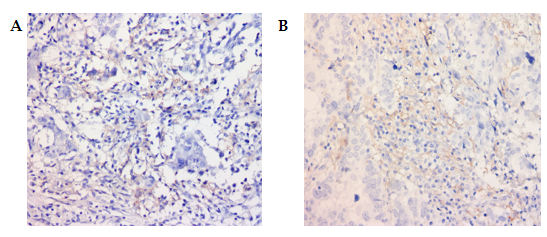 Figure 1 The relationship between PD-L1 expression in immune cells and CD155 expression in tumor cells. A: Low expression of PD-L1 among patients with negative CD155; B: High expression of PD-L1 among patients with positive CD155.
Table 1 Relationship between CD155 expression and pathological characteristics1Wilcoxon rank sum test.2Spearman correlation test.3Chi-square test. TNM: Tumor node metastasis.Table 2 Association between CD155 expression and percentage of tumor infiltrating lymphocytes phenotypes11Wilcoxon rank sum test. TILs: Tumor infiltrating lymphocytes.Table 3 Association between CD155 expression and cell counts of tumor infiltrating lymphocytes phenotypes11Wilcoxon rank sum test. TILs: Tumor infiltrating lymphocytes.CD155 expressionCD155 expressionP valueNegative (n = 78)Positive (n = 48)P valueAge1, mean ± SD (yr)58.2 ± 13.8757.8 ± 13.260.914Histological grade2, n (%)0.112Ⅰ11 (15.3)2 (4.3)Ⅱ47 (65.3)32 (69.6)Ⅲ14 (19.4)12 (26.1)TNM stage2, n (%)0.662Ⅰ20 (27.0)10 (21.3)Ⅱ39 (52.7)28 (59.6)Ⅲ12 (16.2)6 (12.8)Ⅳ3 (4.1)3 (6.4)Molecular subtype3, n (%)0.002Luminal A49 (77.8)14 (22.2)Luminal B16 (51.6)15 (48.4)HER2 over-expression5 (50.0)5 (50.0)Triple negative3 (27.3)8 (72.7)CD155 expressionCD155 expressionP valueTILs phenotypesNegative (n = 78)Positive (n = 48)P valueCD4+ TILs, mean ± SD60% ± 22%61% ± 22%0.788CD4+/PD-1+ TILs, mean ± SD21% ± 20%30% ± 19%0.004CD4+/PD-1- TILs, mean ± SD39% ± 20%31% ± 19%0.032CD8+ TILs, mean ± SD23% ± 13%24% ± 11%0.342CD8+/PD-1+ TILs, mean ± SD4% ± 5%5% ± 5%0.280CD8+/PD-1- TILs, mean ± SD19% ± 10%20% ± 9%0.437TILs phenotypesCD155 expressionCD155 expressionP valueTILs phenotypesNegative (n = 78)Positive (n = 48)P valueCD4+ TILs, mean ± SD54 ± 4687 ± 930.041CD4+/PD-1+ TILs, mean ± SD20 ± 2447 ± 570.002CD4+/PD-1- TILs, mean ± SD34 ± 3041 ± 450.658CD8+ TILs, mean ± SD21 ± 2037 ± 440.040CD8+/PD-1+ TILs, mean ± SD4 ± 57 ± 130.069CD8+/PD-1- TILs, mean ± SD17 ± 1730 ± 350.040